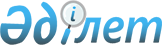 О внесении изменений в решение Павлодарского районного маслихата от 20 декабря 2019 года № 64/280 "О Павлодарском районном бюджете на 2020 - 2022 годы"Решение маслихата Павлодарского района Павлодарской области от 24 апреля 2020 года № 70/308. Зарегистрировано Департаментом юстиции Павлодарской области 27 апреля 2020 года № 6805
      В соответствии с пунктом 4 статьи 106 Бюджетного кодекса Республики Казахстан от 4 декабря 2008 года, подпунктом 1) пункта 1 статьи 6 Закона Республики Казахстан от 23 января 2001 года "О местном государственном управлении и самоуправлении в Республике Казахстан", Павлодарский районный маслихат РЕШИЛ:
      1. Внести в решение Павлодарского районного маслихата от 20 декабря 2019 года № 64/280 "О Павлодарском районном бюджете на 2020 - 2022 годы" (зарегистрированное в Реестре государственной регистрации нормативных правовых актов за № 6682, опубликованное 30 декабря 2019 года в Эталонном контрольном банке нормативных правовых актов Республики Казахстан в электронном виде) следующие изменения:
      1) пункт 1 указанного решения изложить в следующей редакции:
      "1. Утвердить Павлодарский районный бюджет на 2020 - 2022 годы согласно приложениям 1, 2 и 3 соответственно, в том числе на 2020 год в следующих объемах:
      1) доходы – 10 429 258 тысяч тенге, в том числе:
      налоговые поступления – 756 092 тысячи тенге;
      неналоговые поступления – 32 018 тысяч тенге;
      поступления от продажи основного капитала – 13 000 тысяч тенге;
      поступления трансфертов – 9 628 148 тысяч тенге;
      2) затраты – 10 536 684 тысячи тенге;
      3) чистое бюджетное кредитование – 166 367 тысяч тенге, в том числе:
      бюджетные кредиты – 198 926 тысяч тенге;
      погашение бюджетных кредитов – 32 559 тысяч тенге;
      4) сальдо по операциям с финансовыми активами – равно нулю;
      5) дефицит (профицит) бюджета – -273 793 тысячи тенге;
      6) финансирование дефицита (использование профицита) бюджета – 273 793 тысячи тенге.";
      2) пункт 2 указанного решения изложить в следующей редакции:
      "2. Утвердить на 2020 год резерв местного исполнительного органа района в сумме 53 342 тысячи тенге.";
      3) пункт 8 указанного решения изложить в следующей редакции:
      "8. Учесть в районном бюджете целевые текущие трансферты на 2020 год бюджетам сельских округов и села Ольгинка в следующих объемах:
      1) 130 923 тысячи тенге – на внедрение новой системы оплаты труда государственным служащим местных исполнительных органов по факторно-бальной шкале;
      2) 69 910 тысяч тенге – на проведение ремонта внутрипоселковых автомобильных дорог;
      3) 42 989 тысяч тенге – на расходы текущего и капитального характера в сфере жилищно-коммунального хозяйства;
      4) 26 493 тысячи тенге – на расходы капитального характера в сфере образования;
      5) 3 884 тысяч тенге – на доплату за квалификационную категорию педагогам государственных организаций дошкольного образования;
      6) 33 252 тысячи тенге – на увеличение оплаты труда педагогов государственных организаций дошкольного образования;
      7) 15 383 тысячи тенге – на установление доплат к должностному окладу за особые условия труда управленческому и основному персоналу в организациях культуры;
      8) 142 624 тысячи тенге – на реализацию мероприятий по социальной и инженерной инфраструктуре в сельских населенных пунктах в рамках проекта "Ауыл-Ел бесігі".";
      приложения 1, 2, 3 к указанному решению изложить в новой редакции согласно приложениям 1, 2, 3 к настоящему решению.
      2. Контроль за исполнением настоящего решения возложить на постоянную комиссию районного маслихата по вопросам бюджета.
      3. Настоящее решение вводится в действие с 1 января 2020 года. О Павлодарском районном бюджете на 2020 год О Павлодарском районном бюджете на 2021 год О Павлодарском районном бюджете на 2022 год
					© 2012. РГП на ПХВ «Институт законодательства и правовой информации Республики Казахстан» Министерства юстиции Республики Казахстан
				
      Председатель сессии

      Павлодарского районного маслихата

Б. Баткеев

      Секретарь Павлодарского

      районного маслихата

А. Шайхимов
Приложение 1
к решению Павлодарского
районного маслихата
от 24 апреля 2020 года № 70/308Приложение 1
к решению Павлодарского
районного маслихата от 20
декабря 2019 года № 64/280
Категория
Категория
Категория
Категория
Сумма (тысяч тенге)
Класс
Класс
Класс
Сумма (тысяч тенге)
Подкласс
Подкласс
Сумма (тысяч тенге)
Наименование
Сумма (тысяч тенге)
1
2
3
4
5
1. Доходы
10 429 258
1
Налоговые поступления
756 092
01
Подоходный налог
316 774
1
Корпоративный подоходный налог
20 497
2
Индивидуальный подоходный налог
296 277
03
Социальный налог
258 379
1
Социальный налог
258 379
04
Hалоги на собственность
161 838
1
Hалоги на имущество
161 838
05
Внутренние налоги на товары, работы и услуги
11 901
2
Акцизы
759
3
Поступления за использование природных и других ресурсов
7 100
4
Сборы за ведение предпринимательской и профессиональной деятельности
4 042
08
Обязательные платежи, взимаемые за совершение юридически значимых действий и (или) выдачу документов уполномоченными на то государственными органами или должностными лицами
7 200
1
Государственная пошлина
7 200
2
Неналоговые поступления
32 018
01
Доходы от государственной собственности
4 835
5
Доходы от аренды имущества, находящегося в государственной собственности
4 801
7
Вознаграждения по кредитам, выданным из государственного бюджета
34
06
Прочие неналоговые поступления
27 183
1
Прочие неналоговые поступления
27 183
3
Поступления от продажи основного капитала
13 000
01
Продажа государственного имущества, закрепленного за государственными учреждениями
5 000
1
Продажа государственного имущества, закрепленного за государственными учреждениями
5 000
03
Продажа земли и нематериальных активов
8 000
1
Продажа земли
3 500
2
Продажа нематериальных активов
4 500
4
Поступления трансфертов
9 628 148
01
Трансферты из нижестоящих органов государственного управления
19
3
Трансферты из бюджетов городов районного значения, сел, поселков, сельских округов
19
02
Трансферты из вышестоящих органов государственного управления
9 628 129
2
Трансферты из областного бюджета
9 628 129
Функциональная группа
Функциональная группа
Функциональная группа
Функциональная группа
Функциональная группа
Сумма (тысяч тенге)
Функциональная подгруппа
Функциональная подгруппа
Функциональная подгруппа
Функциональная подгруппа
Сумма (тысяч тенге)
Администратор бюджетных программ
Администратор бюджетных программ
Администратор бюджетных программ
Сумма (тысяч тенге)
Программа
Программа
Сумма (тысяч тенге)
Наименование
Сумма (тысяч тенге)
1
2
3
4
5
6
2. Затраты
10 536 684
01
Государственные услуги общего характера
616 698
1
Представительные, исполнительные и другие органы, выполняющие общие функции государственного управления
176 306
112
Аппарат маслихата района (города областного значения)
21 529
001
Услуги по обеспечению деятельности маслихата района (города областного значения)
21 529
122
Аппарат акима района (города областного значения)
154 777
001
Услуги по обеспечению деятельности акима района (города областного значения)
154 777
2
Финансовая деятельность
165 006
452
Отдел финансов района (города областного значения)
165 006
001
Услуги по реализации государственной политики в области исполнения бюджета и управления коммунальной собственностью района (города областного значения)
31 046
003
Проведение оценки имущества в целях налогообложения
892
010
Приватизация, управление коммунальным имуществом, постприватизационная деятельность и регулирование споров, связанных с этим
2 145
113
Целевые текущие трансферты нижестоящим бюджетам
130 923
5
Планирование и статистическая деятельность
37 879
453
Отдел экономики и бюджетного планирования района (города областного значения)
37 879
001
Услуги по реализации государственной политики в области формирования и развития экономической политики, системы государственного планирования
37 879
9
Прочие государственные услуги общего характера
237 507
810
Отдел реального сектора экономики района (города областного значения)
237 507
001
Услуги по реализации государственной политики на местном уровне в области жилищно-коммунального хозяйства, пассажирского транспорта, автомобильных дорог, строительства, архитектуры и градостроительства
32 684
113
Целевые текущие трансферты нижестоящим бюджетам
204 823
02
Оборона
40 558
1
Военные нужды
12 952
122
Аппарат акима района (города областного значения)
12 952
005
Мероприятия в рамках исполнения всеобщей воинской обязанности
12 952
2
Организация работы по чрезвычайным ситуациям
27 606
122
Аппарат акима района (города областного значения)
27 606
006
Предупреждение и ликвидация чрезвычайных ситуаций масштаба района (города областного значения)
841
007
Мероприятия по профилактике и тушению степных пожаров районного (городского) масштаба, а также пожаров в населенных пунктах, в которых не созданы органы государственной противопожарной службы
26 765
04
Образование
3 943 583
1
Дошкольное воспитание и обучение
103 546
464
Отдел образования района (города областного значения)
103 546
040
Реализация государственного образовательного заказа в дошкольных организациях образования
103 546
2
Начальное, основное среднее и общее среднее образование
3 613 297
464
Отдел образования района (города областного значения)
3 350 916
003
Общеобразовательное обучение
3 307 486
006
Дополнительное образование для детей
43 430
802
Отдел культуры, физической культуры и спорта района (города областного значения)
88 729
017
Дополнительное образование для детей и юношества по спорту
88 729
810
Отдел реального сектора экономики района (города областного значения)
173 652
022
Строительство и реконструкция объектов начального, основного среднего и общего среднего образования
173 652
9
Прочие услуги в области образования
226 740
464
Отдел образования района (города областного значения)
226 740
001
Услуги по реализации государственной политики на местном уровне в области образования
42 590
005
Приобретение и доставка учебников, учебно-методических комплексов для государственных учреждений образования района (города областного значения)
37 000
007
Проведение школьных олимпиад, внешкольных мероприятий и конкурсов районного (городского) масштаба
1 872
015
Ежемесячные выплаты денежных средств опекунам (попечителям) на содержание ребенка-сироты (детей-сирот), и ребенка (детей), оставшегося без попечения родителей
15 907
067
Капитальные расходы подведомственных государственных учреждений и организаций
65 742
113
Целевые текущие трансферты нижестоящим бюджетам
63 629
06
Социальная помощь и социальное обеспечение
571 071
1
Социальное обеспечение
156 054
451
Отдел занятости и социальных программ района (города областного значения)
145 224
005
Государственная адресная социальная помощь
145 224
464
Отдел образования района (города областного значения)
10 830
030
Содержание ребенка (детей), переданного патронатным воспитателям
10 830
2
Социальная помощь
374 240
451
Отдел занятости и социальных программ района (города областного значения)
374 240
002
Программа занятости
230 114
004
Оказание социальной помощи на приобретение топлива специалистам здравоохранения, образования, социального обеспечения, культуры, спорта и ветеринарии в сельской местности в соответствии с законодательством Республики Казахстан
5 302
007
Социальная помощь отдельным категориям нуждающихся граждан по решениям местных представительных органов
49 386
010
Материальное обеспечение детей-инвалидов, воспитывающихся и обучающихся на дому
1 285
017
Обеспечение нуждающихся инвалидов обязательными гигиеническими средствами и предоставление услуг специалистами жестового языка, индивидуальными помощниками в соответствии с индивидуальной программой реабилитации инвалида
46 606
023
Обеспечение деятельности центров занятости населения
41 547
9
Прочие услуги в области социальной помощи и социального обеспечения
40 777
451
Отдел занятости и социальных программ района (города областного значения)
40 777
001
Услуги по реализации государственной политики на местном уровне в области обеспечения занятости и реализации социальных программ для населения
37 077
011
Оплата услуг по зачислению, выплате и доставке пособий и других социальных выплат
3 700
07
Жилищно-коммунальное хозяйство
2 812 056
1
Жилищное хозяйство
196 561
810
Отдел реального сектора экономики района (города областного значения)
196 561
004
Обеспечение жильем отдельных категорий граждан
4 000
008
Организация сохранения государственного жилищного фонда
46 666
010
Проектирование, развитие и (или) обустройство инженерно-коммуникационной инфраструктуры
11 495
090
Приобретение служебного жилища, инженерно-коммуникационной инфраструктуры в рамках Государственной программы развития продуктивной занятости и массового предпринимательства на 2017 – 2021 годы "Еңбек"
134 400
2
Коммунальное хозяйство
2 614 195
810
Отдел реального сектора экономики района (города областного значения)
2 614 195
012
Функционирование системы водоснабжения и водоотведения
23 395
058
Развитие системы водоснабжения и водоотведения в сельских населенных пунктах
2 590 800
3
Благоустройство населенных пунктов
1 300
810
Отдел реального сектора экономики района (города областного значения)
1 300
016
Обеспечение санитарии населенных пунктов
1 300
08
Культура, спорт, туризм и информационное пространство
514 118
1
Деятельность в области культуры
279 712
802
Отдел культуры, физической культуры и спорта района (города областного значения)
125 796
005
Поддержка культурно-досуговой работы
125 796
810
Отдел реального сектора экономики района (города областного значения)
153 916
013
Развитие объектов культуры
153 916
2
Спорт
11 100
802
Отдел культуры, физической культуры и спорта района (города областного значения)
6 500
007
Проведение спортивных соревнований на районном (города областного значения) уровне
6 500
810
Отдел реального сектора экономики района (города областного значения)
4 600
014
Развитие объектов спорта
4 600
3
Информационное пространство
71 501
470
Отдел внутренней политики и развития языков района (города областного значения)
17 449
005
Услуги по проведению государственной информационной политики
15 874
008
Развитие государственного языка и других языков народа Казахстана
1 575
802
Отдел культуры, физической культуры и спорта района (города областного значения)
54 052
004
Функционирование районных (городских) библиотек
54 052
9
Прочие услуги по организации культуры, спорта, туризма и информационного пространства
151 805
470
Отдел внутренней политики и развития языков района (города областного значения)
37 022
001
Услуги по реализации государственной политики на местном уровне в области информации, укрепления государственности и формирования социального оптимизма граждан, развития языков
21 290
004
Реализация мероприятий в сфере молодежной политики
15 732
802
Отдел культуры, физической культуры и спорта района (города областного значения)
114 783
001
Услуги по реализации государственной политики на местном уровне в области культуры, физической культуры и спорта
21 963
032
Капитальные расходы подведомственных государственных учреждений и организаций
26 737
113
Целевые текущие трансферты нижестоящим бюджетам
66 083
09
Топливно-энергетический комплекс и недропользование
507 620
1
Топливо и энергетика
507 620
810
Отдел реального сектора экономики района (города областного значения)
507 620
019
Развитие теплоэнергетической системы
507 620
10
Сельское, водное, лесное, рыбное хозяйство, особо охраняемые природные территории, охрана окружающей среды и животного мира, земельные отношения
186 739
1
Сельское хозяйство
120 958
811
Отдел сельского хозяйства, предпринимательства и ветеринарии района (города областного значения)
120 958
001
Услуги по реализации государственной политики на местном уровне в сфере сельского хозяйства, предпринимательства и ветеринарии
45 600
009
Проведение противоэпизоотических мероприятий
67 553
011
Организация отлова и уничтожения бродячих собак и кошек
2 575
014
Проведение мероприятий по идентификации сельскохозяйственных животных
1 445
047
Возмещение владельцам стоимости обезвреженных (обеззараженных) и переработанных без изъятия животных, продукции и сырья животного происхождения, представляющих опасность для здоровья животных и человека
3 785
6
Земельные отношения
27 600
463
Отдел земельных отношений района (города областного значения)
27 600
001
Услуги по реализации государственной политики в области регулирования земельных отношений на территории района (города областного значения)
23 900
006
Землеустройство, проводимое при установлении границ районов, городов областного значения, районного значения, сельских округов, поселков, сел
3 700
9
Прочие услуги в области сельского, водного, лесного, рыбного хозяйства, охраны окружающей среды и земельных отношений
38 181
453
Отдел экономики и бюджетного планирования района (города областного значения)
38 181
099
Реализация мер по оказанию социальной поддержки специалистов
38 181
12
Транспорт и коммуникации
265 083
1
Автомобильный транспорт
260 690
810
Отдел реального сектора экономики района (города областного значения)
260 690
043
Обеспечение функционирования автомобильных дорог
19 549
044
Капитальный и средний ремонт автомобильных дорог районного значения и улиц населенных пунктов
160 112
051
Реализация приоритетных проектов транспортной инфраструктуры
81 029
9
Прочие услуги в сфере транспорта и коммуникаций
4 393
810
Отдел реального сектора экономики района (города областного значения)
4 393
046
Субсидирование пассажирских перевозок по социально значимым городским (сельским), пригородным и внутрирайонным сообщениям
4 393
13
Прочие
254 717
3
Поддержка предпринимательской деятельности и защита конкуренции
51 716
810
Отдел реального сектора экономики (города областного значения)
51 277
055
Развитие индустриальной инфраструктуры в рамках Государственной программы поддержки и развития бизнеса "Дорожная карта бизнеса - 2025"
51 277
811
Отдел сельского хозяйства, предпринимательства и ветеринарии района (города областного значения)
439
015
Поддержка предпринимательской деятельности
439
9
Прочие
203 001
452
Отдел финансов района (города областного значения)
53 342
012
Резерв местного исполнительного органа района (города областного значения)
53 342
464
Отдел образования района (города областного значения)
67 973
077
Реализация мероприятий по социальной и инженерной инфраструктуре в сельских населенных пунктах в рамках проекта "Ауыл-Ел бесігі"
67 973
802
Отдел культуры, физической культуры и спорта района (города областного значения)
81 686
052
Реализация мероприятий по социальной и инженерной инфраструктуре в сельских населенных пунктах в рамках проекта "Ауыл-Ел бесігі"
81 686
14
Обслуживание долга
34
1
Обслуживание долга
34
452
Отдел финансов района (города областного значения)
34
013
Обслуживание долга местных исполнительных органов по выплате вознаграждений и иных платежей по займам из областного бюджета
34
15
Трансферты
824 407
1
Трансферты
824 407
452
Отдел финансов района (города областного значения)
824 407
006
Возврат неиспользованных (недоиспользованных) целевых трансфертов
453
038
Субвенции
823 780
054
Возврат сумм неиспользованных (недоиспользованных) целевых трансфертов, выделенных из республиканского бюджета за счет целевого трансферта из Национального фонда Республики Казахстан
174
3. Чистое бюджетное кредитование
166 367
Бюджетные кредиты
198 926
10
Сельское, водное, лесное, рыбное хозяйство, особо охраняемые природные территории, охрана окружающей среды и животного мира, земельные отношения
198 926
9
Прочие услуги в области сельского, водного, лесного, рыбного хозяйства, охраны окружающей среды и земельных отношений
198 926
453
Отдел экономики и бюджетного планирования района (города областного значения)
198 926
006
Бюджетные кредиты для реализации мер социальной поддержки специалистов
198 926
Погашение бюджетных кредитов
32 559
5
Погашение бюджетных кредитов
32 559
01
Погашение бюджетных кредитов
32 559
1
Погашение бюджетных кредитов, выданных из государственного бюджета
32 559
4. Сальдо по операциям с финансовыми активами
0
5. Дефицит (профицит) бюджета
-273 793
6. Финансирование дефицита (использование профицита) бюджета
273 793
7
Поступления займов
235 500
01
Внутренние государственные займы
235 500
2
Договоры займа
235 500
03
Займы, получаемые местным исполнительным органом района (города областного значения)
235 500
16
Погашение займов
32 559
01
Погашение займов
32 559
452
Отдел финансов района (города областного значения)
32 559
008
Погашение долга местного исполнительного органа перед вышестоящим бюджетом
32 559
8
Используемые остатки бюджетных средств
70 852
01
Остатки бюджетных средств
70 852
1
Свободные остатки бюджетных средств
70 852
01
Свободные остатки бюджетных средств
70 852Приложение 2
к решению Павлодарского
районного маслихата
от 24 апреля 2020 года № 70/308Приложение 2
к решению Павлодарского
районного маслихата от 20
декабря 2019 года № 64/280
Категория
Категория
Категория
Категория
Сумма (тысяч тенге)
Класс
Класс
Класс
Сумма (тысяч тенге)
Подкласс
Подкласс
Сумма (тысяч тенге)
Наименование
Сумма (тысяч тенге)
1
2
3
4
5
1. Доходы
5 936 143
1
Налоговые поступления
804 097
01
Подоходный налог
329 390
1
Корпоративный подоходный налог
21 861
2
Индивидуальный подоходный налог
307 529
03
Социальный налог
267 113
1
Социальный налог
267 113
04
Hалоги на собственность
184 318
1
Hалоги на имущество
184 318
05
Внутренние налоги на товары, работы и услуги
15 388
2
Акцизы
804
3
Поступления за использование природных и других ресурсов
7 526
4
Сборы за ведение предпринимательской и профессиональной деятельности
7 058
08
Обязательные платежи, взимаемые за совершение юридически значимых действий и (или) выдачу документов уполномоченными на то государственными органами или должностными лицами
7 888
1
Государственная пошлина
7 888
2
Неналоговые поступления
32 308
01
Доходы от государственной собственности
6 600
5
Доходы от аренды имущества, находящегося в государственной собственности
6 569
7
Вознаграждения по кредитам, выданным из государственного бюджета
31
06
Прочие неналоговые поступления
25 708
1
Прочие неналоговые поступления
25 708
3
Поступления от продажи основного капитала
21 280
01
Продажа государственного имущества, закрепленного за государственными учреждениями
12 880
1
Продажа государственного имущества, закрепленного за государственными учреждениями
12 880
03
Продажа земли и нематериальных активов
8 400
1
Продажа земли
5 040
2
Продажа нематериальных активов
3 360
4
Поступления трансфертов
5 078 458
02
Трансферты из вышестоящих органов государственного управления
5 078 458
2
Трансферты из областного бюджета
5 078 458
Функциональная группа
Функциональная группа
Функциональная группа
Функциональная группа
Функциональная группа
Сумма (тысяч тенге)
Функциональная подгруппа
Функциональная подгруппа
Функциональная подгруппа
Функциональная подгруппа
Сумма (тысяч тенге)
Администратор бюджетных программ
Администратор бюджетных программ
Администратор бюджетных программ
Сумма (тысяч тенге)
Программа
Программа
Сумма (тысяч тенге)
Наименование
Сумма (тысяч тенге)
1
2
3
4
5
6
2.Затраты
5 936 143
01
Государственные услуги общего характера
469 964
1
Представительные, исполнительные и другие органы, выполняющие общие функции государственного управления
130 750
112
Аппарат маслихата района (города областного значения)
22 821
001
Услуги по обеспечению деятельности маслихата района (города областного значения)
22 821
122
Аппарат акима района (города областного значения)
107 929
001
Услуги по обеспечению деятельности акима района (города областного значения)
107 929
2
Финансовая деятельность
238 968
452
Отдел финансов района (города областного значения)
238 968
001
Услуги по реализации государственной политики в области исполнения бюджета и управления коммунальной собственностью района (города областного значения)
21 616
003
Проведение оценки имущества в целях налогообложения
1 113
010
Приватизация, управление коммунальным имуществом, постприватизационная деятельность и регулирование споров, связанных с этим
1 523
113
Целевые текущие трансферты нижестоящим бюджетам
214 716
5
Планирование и статистическая деятельность
26 209
453
Отдел экономики и бюджетного планирования района (города областного значения)
26 209
001
Услуги по реализации государственной политики в области формирования и развития экономической политики, системы государственного планирования
26 209
9
Прочие государственные услуги общего характера
74 037
810
Отдел реального сектора экономики района (города областного значения)
74 037
001
Услуги по реализации государственной политики на местном уровне в области жилищно-коммунального хозяйства, пассажирского транспорта, автомобильных дорог, строительства, архитектуры и градостроительства
19 037
113
Целевые текущие трансферты нижестоящим бюджетам
55 000
02
Оборона
42 991
1
Военные нужды
13 729
122
Аппарат акима района (города областного значения)
13 729
005
Мероприятия в рамках исполнения всеобщей воинской обязанности
13 729
2
Организация работы по чрезвычайным ситуациям
29 262
122
Аппарат акима района (города областного значения)
29 262
006
Предупреждение и ликвидация чрезвычайных ситуаций масштаба района (города областного значения)
891
007
Мероприятия по профилактике и тушению степных пожаров районного (городского) масштаба, а также пожаров в населенных пунктах, в которых не созданы органы государственной противопожарной службы
28 371
04
Образование
2 943 954
1
Дошкольное воспитание и обучение
97 930
464
Отдел образования района (города областного значения)
97 930
040
Реализация государственного образовательного заказа в дошкольных организациях образования
97 930
2
Начальное, основное среднее и общее среднее образование
2 770 315
464
Отдел образования района (города областного значения)
2 688 070
003
Общеобразовательное обучение
2 653 171
006
Дополнительное образование для детей
34 899
802
Отдел культуры, физической культуры и спорта района (города областного значения)
82 245
017
Дополнительное образование для детей и юношества по спорту
82 245
9
Прочие услуги в области образования
75 709
464
Отдел образования района (города областного значения)
75 709
001
Услуги по реализации государственной политики на местном уровне в области образования 
29 682
005
Приобретение и доставка учебников, учебно-методических комплексов для государственных учреждений образования района (города областного значения)
22 302
007
Проведение школьных олимпиад, внешкольных мероприятий и конкурсов районного (городского) масштаба
6 864
015
Ежемесячные выплаты денежных средств опекунам (попечителям) на содержание ребенка - сироты (детей-сирот), и ребенка (детей), оставшегося без попечения родителей
16 861
06
Социальная помощь и социальное обеспечение
369 347
1
Социальное обеспечение
84 844
451
Отдел занятости и социальных программ района (города областного значения)
74 814
005
Государственная адресная социальная помощь
74 814
464
Отдел образования района (города областного значения)
10 030
030
Содержание ребенка (детей), переданного патронатным воспитателям
10 030
2
Социальная помощь
256 215
451
Отдел занятости и социальных программ района (города областного значения)
256 215
002
Программа занятости
103 442
004
Оказание социальной помощи на приобретение топлива специалистам здравоохранения, образования, социального обеспечения, культуры, спорта и ветеринарии в сельской местности в соответствии с законодательством Республики Казахстан
5 620
007
Социальная помощь отдельным категориям нуждающихся граждан по решениям местных представительных органов
52 349
010
Материальное обеспечение детей - инвалидов, воспитывающихся и обучающихся на дому
1 362
017
Обеспечение нуждающихся инвалидов обязательными гигиеническими средствами и предоставление услуг специалистами жестового языка, индивидуальными помощниками в соответствии с индивидуальной программой реабилитации инвалида
49 402
023
Обеспечение деятельности центров занятости населения
44 040
9
Прочие услуги в области социальной помощи и социального обеспечения
28 288
451
Отдел занятости и социальных программ района (города областного значения)
28 288
001
Услуги по реализации государственной политики на местном уровне в области обеспечения занятости и реализации социальных программ для населения
24 366
011
Оплата услуг по зачислению, выплате и доставке пособий и других социальных выплат
3 922
07
Жилищно-коммунальное хозяйство
555 672
2
Коммунальное хозяйство
553 522
810
Отдел реального сектора экономики района (города областного значения)
553 522
058
Развитие системы водоснабжения и водоотведения в сельских населенных пунктах
553 522
3
Благоустройство населенных пунктов
2 150
810
Отдел реального сектора экономики района (города областного значения)
2 150
016
Обеспечение санитарии населенных пунктов
2 150
08
Культура, спорт, туризм и информационное пространство
237 549
1
Деятельность в области культуры
99 058
802
Отдел культуры , физической культуры и спорта района (города областного значения)
99 058
005
Поддержка культурно-досуговой работы
99 058
2
Спорт
6 890
802
Отдел культуры, физической культуры и спорта района (города областного значения)
6 890
007
Проведение спортивных соревнований на районном (города областного значения) уровне
6 890
3
Информационное пространство
59 617
470
Отдел внутренней политики и развития языков района (города областного значения)
18 496
005
Услуги по проведению государственной информационной политики
16 826
008
Развитие государственного языка и других языков народа Казахстана
1 670
802
Отдел культуры, физической культуры и спорта района (города областного значения)
41 121
004
Функционирование районных (городских) библиотек 
41 121
9
Прочие услуги по организации культуры, спорта, туризма и информационного пространства
71 984
470
Отдел внутренней политики и развития языков района (города областного значения)
33 066
001
Услуги по реализации государственной политики на местном уровне в области информации, укрепления государственности и формирования социального оптимизма граждан, развития языков
15 330
004
Реализация мероприятий в сфере молодежной политики
17 736
802
Отдел культуры, физической культуры и спорта района (города областного значения)
38 918
001
Услуги по реализации государственной политики на местном уровне в области культуры, физической культуры и спорта
13 918
113 
Целевые текущие трансферты нижестоящим бюджетам
25 000
09
Топливно-энергетический комплекс и недропользование
216 414
1
Топливо и энергетика
216 414
810
Отдел реального сектора экономики района (города областного значения)
216 414
019
Развитие теплоэнергетической системы
216 414
10
Сельское, водное, лесное, рыбное хозяйство, особо охраняемые природные территории, охрана окружающей среды и животного мира, земельные отношения
156 786
1
Сельское хозяйство
107 387
811
Отдел сельского хозяйства, предпринимательства и ветеринарии района (города областного значения)
107 387
001
Услуги по реализации государственной политики на местном уровне в сфере сельского хозяйства, предпринимательства и ветеринарии
31 560
009
Проведение противоэпизоотических мероприятий
67 553
011
Организация отлова и уничтожения бродячих собак и кошек
2 730
014
Проведение мероприятий по идентификации сельскохозяйственных животных
1 532
047
Возмещение владельцам стоимости обезвреженных (обеззараженных) и переработанных без изъятия животных, продукции и сырья животного происхождения, представляющих опасность для здоровья животных и человека
4 012
6
Земельные отношения
20 690
463
Отдел земельных отношений района (города областного значения)
20 690
001
Услуги по реализации государственной политики в области регулирования земельных отношений на территории района (города областного значения)
16 768
006
Землеустройство, проводимое при установлении границ районов, городов областного значения, районного значения, сельских округов, поселков, сел
3 922
9
Прочие услуги в области сельского, водного, лесного, рыбного хозяйства, охраны окружающей среды и земельных отношений
28 709
453
Отдел экономики и бюджетного планирования района (города областного значения)
28 709
099
Реализация мер по оказанию социальной поддержки специалистов
28 709
12
Транспорт и коммуникации
97 089
1
Автомобильный транспорт
92 476
810
Отдел реального сектора экономики района (города областного значения)
92 476
043
Обеспечение функционирования автомобильных дорог
19 476
044
Капитальный и средний ремонт автомобильных дорог районного значения и улиц населенных пунктов
73 000
9
Прочие услуги в сфере транспорта и коммуникаций
4 613
810
Отдел реального сектора экономики района (города областного значения)
4 613
046
Субсидирование пассажирских перевозок по социально значимым городским (сельским), пригородным и внутрирайонным сообщениям
4 613
13
Прочие
17 619
3
Поддержка предпринимательской деятельности и защита конкуренции
465
811
Отдел сельского хозяйства, предпринимательства и ветеринарии района (города областного значения)
465
015
Поддержка предпринимательской деятельности
465
9
Прочие
17 154
452
Отдел финансов района (города областного значения)
17 154
012
Резерв местного исполнительного органа района (города областного значения)
17 154
14
Обслуживание долга
31
1
Обслуживание долга
31
452
Отдел финансов района (города областного значения)
31
013
Обслуживание долга местных исполнительных органов по выплате вознаграждений и иных платежей по займам из областного бюджета
31
15
Трансферты
828 727
1
Трансферты
828 727
452
Отдел финансов района (города областного значения)
828 727
038
Субвенции
828 727
3. Чистое бюджетное кредитование
30 081
Бюджетные кредиты
62 640
10
Сельское, водное, лесное, рыбное хозяйство, особо охраняемые природные территории, охрана окружающей среды и животного мира, земельные отношения
62 640
9
Прочие услуги в области сельского, водного, лесного, рыбного хозяйства, охраны окружающей среды и земельных отношений
62 640
453
Отдел экономики и бюджетного планирования района (города областного значения)
62 640
006
Бюджетные кредиты для реализации мер социальной поддержки специалистов
62 640
Погашение бюджетных кредитов
32 559
5
Погашение бюджетных кредитов
32 559
01
Погашение бюджетных кредитов
32 559
1
Погашение бюджетных кредитов, выданных из государственного бюджета
32 559
4. Сальдо по операциям с финансовыми активами
0
5. Дефицит (профицит) бюджета
-30 081
6. Финансирование дефицита (использование профицита) бюджета
30 081
7
Поступления займов
62 640
01
Внутренние государственные займы
62 640
2
Договоры займа
62 640
03
Займы, получаемые местным исполнительным органом района (города областного значения)
62 640
16
Погашение займов
32 559
1
Погашение займов
32 559
452
Отдел финансов района (города областного значения)
32 559
008
Погашение долга местного исполнительного органа перед вышестоящим бюджетом
32 559Приложение 3
к решению Павлодарского
районного маслихата
от 24 апреля 2020 года № 70/308Приложение 3
к решению Павлодарского
районного маслихата от 20
декабря 2019 года № 64/280
Категория
Категория
Категория
Категория
Сумма (тысяч тенге)
Класс
Класс
Класс
Сумма (тысяч тенге)
Подкласс
Подкласс
Сумма (тысяч тенге)
Наименование
Сумма (тысяч тенге)
1
2
3
4
5
1. Доходы
5 330 312
1
Налоговые поступления
847 457
01
Подоходный налог
349 077
1
Корпоративный подоходный налог
22 635
2
Индивидуальный подоходный налог
326 442
03
Социальный налог
280 486
1
Социальный налог
280 486
04
Hалоги на собственность
193 533
1
Hалоги на имущество
193 533
05
Внутренние налоги на товары, работы и услуги
16 157
2
Акцизы
845
3
Поступления за использование природных и других ресурсов
7 902
4
Сборы за ведение предпринимательской и профессиональной деятельности
7 410
08
Обязательные платежи, взимаемые за совершение юридически значимых действий и (или) выдачу документов уполномоченными на то государственными органами или должностными лицами
8 204
1
Государственная пошлина
8 204
2
Неналоговые поступления
33 748
01
Доходы от государственной собственности
6 897
5
Доходы от аренды имущества, находящегося в государственной собственности
6 869
7
Вознаграждения по кредитам, выданным из государственного бюджета
28
06
Прочие неналоговые поступления
26 851
1
Прочие неналоговые поступления
26 851
3
Поступления от продажи основного капитала
21 493
01
Продажа государственного имущества, закрепленного за государственными учреждениями
13 009
1
Продажа государственного имущества, закрепленного за государственными учреждениями
13 009
03
Продажа земли и нематериальных активов
8 484
1
Продажа земли
5 090
2
Продажа нематериальных активов
3 394
4
Поступления трансфертов 
4 427 614
02
Трансферты из вышестоящих органов государственного управления
4 427 614
2
Трансферты из областного бюджета
4 427 614
Функциональная группа
Функциональная группа
Функциональная группа
Функциональная группа
Функциональная группа
Сумма (тысяч тенге)
Функциональная подгруппа
Функциональная подгруппа
Функциональная подгруппа
Функциональная подгруппа
Сумма (тысяч тенге)
Администратор бюджетных программ
Администратор бюджетных программ
Администратор бюджетных программ
Сумма (тысяч тенге)
Программа
Программа
Сумма (тысяч тенге)
Наименование
Сумма (тысяч тенге)
1
2
3
4
5
6
2. Затраты
5 330 312
01
Государственные услуги общего характера
496 757
1
Представительные, исполнительные и другие органы, выполняющие общие функции государственного управления
137 287
112
Аппарат маслихата района (города областного значения)
23 961
001
Услуги по обеспечению деятельности маслихата района (города областного значения)
23 961
122
Аппарат акима района (города областного значения)
113 326
001
Услуги по обеспечению деятельности акима района (города областного значения)
113 326
2
Финансовая деятельность
221 421
452
Отдел финансов района (города областного значения)
221 421
001
Услуги по реализации государственной политики в области исполнения бюджета и управления коммунальной собственностью района (города областного значения)
22 696
003
Проведение оценки имущества в целях налогообложения
1 169
010
Приватизация, управление коммунальным имуществом, постприватизационная деятельность и регулирование споров, связанных с этим
1 599
113
Целевые текущие трансферты нижестоящим бюджетам
195 957
5
Планирование и статистическая деятельность
27 519
453
Отдел экономики и бюджетного планирования района (города областного значения)
27 519
001
Услуги по реализации государственной политики в области формирования и развития экономической политики, системы государственного планирования
27 519
9
Прочие государственные услуги общего характера
110 530
810
Отдел реального сектора экономики района (города областного значения)
110 530
001
Услуги по реализации государственной политики на местном уровне в области жилищно-коммунального хозяйства, пассажирского транспорта, автомобильных дорог, строительства, архитектуры и градостроительства
19 988
113
Целевые текущие трансферты нижестоящим бюджетам
90 542
02
Оборона
45 141
1
Военные нужды
14 416
122
Аппарат акима района (города областного значения)
14 416
005
Мероприятия в рамках исполнения всеобщей воинской обязанности
14 416
2
Организация работы по чрезвычайным ситуациям
30 725
122
Аппарат акима района (города областного значения)
30 725
006
Предупреждение и ликвидация чрезвычайных ситуаций масштаба района (города областного значения)
936
007
Мероприятия по профилактике и тушению степных пожаров районного (городского) масштаба, а также пожаров в населенных пунктах, в которых не созданы органы государственной противопожарной службы
29 789
04
Образование
2 967 341
1
Дошкольное воспитание и обучение
98 675
464
Отдел образования района (города областного значения)
98 675
040
Реализация государственного образовательного заказа в дошкольных организациях образования
98 675
2
Начальное, основное среднее и общее среднее образование
2 789 122
464
Отдел образования района (города областного значения)
2 706 877
003
Общеобразовательное обучение
2 671 978
006
Дополнительное образование для детей
34 899
802
Отдел культуры, физической культуры и спорта района (города областного значения)
82 245
017
Дополнительное образование для детей и юношества по спорту
82 245
9
Прочие услуги в области образования
79 544
464
Отдел образования района (города областного значения)
79 544
001
Услуги по реализации государственной политики на местном уровне в области образования 
31 166
005
Приобретение и доставка учебников, учебно-методических комплексов для государственных учреждений образования района (города областного значения)
23 467
007
Проведение школьных олимпиад, внешкольных мероприятий и конкурсов районного (городского) масштаба
7 207
015
Ежемесячные выплаты денежных средств опекунам (попечителям) на содержание ребенка - сироты (детей-сирот), и ребенка (детей), оставшегося без попечения родителей
17 704
06
Социальная помощь и социальное обеспечение
386 773
1
Социальное обеспечение
89 085
451
Отдел занятости и социальных программ района (города областного значения)
78 554
005
Государственная адресная социальная помощь
78 554
464
Отдел образования района (города областного значения)
10 531
030
Содержание ребенка (детей), переданного патронатным воспитателям
10 531
2
Социальная помощь
269 026
451
Отдел занятости и социальных программ района (города областного значения)
269 026
002
Программа занятости
108 614
004
Оказание социальной помощи на приобретение топлива специалистам здравоохранения, образования, социального обеспечения, культуры, спорта и ветеринарии в сельской местности в соответствии с законодательством Республики Казахстан
5 901
007
Социальная помощь отдельным категориям нуждающихся граждан по решениям местных представительных органов
54 967
010
Материальное обеспечение детей - инвалидов, воспитывающихся и обучающихся на дому
1 430
017
Обеспечение нуждающихся инвалидов обязательными гигиеническими средствами и предоставление услуг специалистами жестового языка, индивидуальными помощниками в соответствии с индивидуальной программой реабилитации инвалида
51 872
023
Обеспечение деятельности центров занятости населения
46 242
9
Прочие услуги в области социальной помощи и социального обеспечения
28 662
451
Отдел занятости и социальных программ района (города областного значения)
28 662
001
Услуги по реализации государственной политики на местном уровне в области обеспечения занятости и реализации социальных программ для населения
24 544
011
Оплата услуг по зачислению, выплате и доставке пособий и других социальных выплат
4 118
07
Жилищно-коммунальное хозяйство
52 257
2
Коммунальное хозяйство
50 000
810
Отдел реального сектора экономики района (города областного значения)
50 000
058
Развитие системы водоснабжения и водоотведения в сельских населенных пунктах
50 000
3
Благоустройство населенных пунктов
2 257
810
Отдел реального сектора экономики района (города областного значения)
2 257
016
Обеспечение санитарии населенных пунктов
2 257
08
Культура, спорт, туризм и информационное пространство
249 199
1
Деятельность в области культуры
100 033
802
Отдел культуры , физической культуры и спорта района (города областного значения)
100 033
005
Поддержка культурно-досуговой работы
100 033
2
Спорт
7 235
802
Отдел культуры, физической культуры и спорта района (города областного значения)
7 235
007
Проведение спортивных соревнований на районном (города областного значения) уровне
7 235
3
Информационное пространство
62 598
470
Отдел внутренней политики и развития языков района (города областного значения)
19 421
005
Услуги по проведению государственной информационной политики
17 668
008
Развитие государственного языка и других языков народа Казахстана
1 753
802
Отдел культуры, физической культуры и спорта района (города областного значения)
43 177
004
Функционирование районных (городских) библиотек 
43 177
9
Прочие услуги по организации культуры, спорта, туризма и информационного пространства
79 333
470
Отдел внутренней политики и развития языков района (города областного значения)
34 719
001
Услуги по реализации государственной политики на местном уровне в области информации, укрепления государственности и формирования социального оптимизма граждан, развития языков
16 096
004
Реализация мероприятий в сфере молодежной политики
18 623
802
Отдел культуры, физической культуры и спорта района (города областного значения)
44 614
001
Услуги по реализации государственной политики на местном уровне в области культуры, физической культуры и спорта
14 614
113 
Целевые текущие трансферты нижестоящим бюджетам
30 000
10
Сельское, водное, лесное, рыбное хозяйство, особо охраняемые природные территории, охрана окружающей среды и животного мира, земельные отношения
159 669
1
Сельское хозяйство
107 800
811
Отдел сельского хозяйства, предпринимательства и ветеринарии района (города областного значения)
107 800
001
Услуги по реализации государственной политики на местном уровне в сфере сельского хозяйства, предпринимательства и ветеринарии
31 560
009
Проведение противоэпизоотических мероприятий 
67 553
011
Организация отлова и уничтожения бродячих собак и кошек
2 866
014
Проведение мероприятий по идентификации сельскохозяйственных животных
1 608
047
Возмещение владельцам стоимости обезвреженных (обеззараженных) и переработанных без изъятия животных, продукции и сырья животного происхождения, представляющих опасность для здоровья животных и человека
4 213
6
Земельные отношения
21 725
463
Отдел земельных отношений района (города областного значения)
21 725
001
Услуги по реализации государственной политики в области регулирования земельных отношений на территории района (города областного значения)
17 607
006
Землеустройство, проводимое при установлении границ районов, городов областного значения, районного значения, сельских округов, поселков, сел
4 118
9
Прочие услуги в области сельского, водного, лесного, рыбного хозяйства, охраны окружающей среды и земельных отношений
30 144
453
Отдел экономики и бюджетного планирования района (города областного значения)
30 144
099
Реализация мер по оказанию социальной поддержки специалистов
30 144
12
Транспорт и коммуникации
105 617
1
Автомобильный транспорт
100 774
810
Отдел реального сектора экономики района (города областного значения)
100 774
043
Обеспечение функционирования автомобильных дорог
20 450
044
Капитальный и средний ремонт автомобильных дорог районного значения и улиц населенных пунктов
80 324
9
Прочие услуги в сфере транспорта и коммуникаций
4 843
810
Отдел реального сектора экономики района (города областного значения)
4 843
046
Субсидирование пассажирских перевозок по социально значимым городским (сельским), пригородным и внутрирайонным сообщениям
4 843
13
Прочие
18 543
3
Поддержка предпринимательской деятельности и защита конкуренции
489
811
Отдел сельского хозяйства, предпринимательства и ветеринарии района (города областного значения)
489
015
Поддержка предпринимательской деятельности
489
9
Прочие
18 054
452
Отдел финансов района (города областного значения)
18 054
012
Резерв местного исполнительного органа района (города областного значения)
18 054
14
Обслуживание долга
28
1
Обслуживание долга
28
452
Отдел финансов района (города областного значения)
28
013
Обслуживание долга местных исполнительных органов по выплате вознаграждений и иных платежей по займам из областного бюджета
28
15
Трансферты
848 987
1
Трансферты
848 987
452
Отдел финансов района (города областного значения)
848 987
038
Субвенции
848 987
3. Чистое бюджетное кредитование
54 291
Бюджетные кредиты
86 850
10
Сельское, водное, лесное, рыбное хозяйство, особо охраняемые природные территории, охрана окружающей среды и животного мира, земельные отношения
86 850
9
Прочие услуги в области сельского, водного, лесного, рыбного хозяйства, охраны окружающей среды и земельных отношений
86 850
453
Отдел экономики и бюджетного планирования района (города областного значения)
86 850
006
Бюджетные кредиты для реализации мер социальной поддержки специалистов 
86 850
Погашение бюджетных кредитов
32 559
5
Погашение бюджетных кредитов
32 559
01
Погашение бюджетных кредитов
32 559
1
Погашение бюджетных кредитов, выданных из государственного бюджета
32 559
4. Сальдо по операциям с финансовыми активами
0
5. Дефицит (профицит) бюджета
-54 291
6. Финансирование дефицита (использование профицита) бюджета
54 291
7
Поступления займов
86 850
01
Внутренние государственные займы
86 850
2
Договоры займа
86 850
03
Займы, получаемые местным исполнительным органом района (города областного значения)
86 850
16
Погашение займов
32 559
1
Погашение займов
32 559
452
Отдел финансов района (города областного значения)
32 559
008
Погашение долга местного исполнительного органа перед вышестоящим бюджетом
32 559